DOCUMENTO DEL CONSIGLIO DI CLASSEANNO SCOLASTICO 2021/2022ISTITUTO TECNICO TECNOLOGICO INFORMATICA E TELECOMUNICAZIONI ARTICOLAZIONE INFORMATICACLASSE 5/ADescrizione del contesto generaleL’istituto è situato presso la sede di Cerreto Sannita, un paese in provincia di Benevento e situato alle porte del Parco regionale del Matese, costituito da circa 4000 abitanti.L’istituto prevede due indirizzi:ITI (Istituto tecnico tecnologico informatica e telecomunicazione).Liceo scientifico - scienze applicate.Profilo in uscita dell’indirizzoL’identità degli Istituti Tecnici è connotata da una solida base culturale a carattere scientifico e tecnologico in linea con le indicazioni dell’Unione Europea. I percorsi degli Istituti Tecnici si articolano in un'area di istruzione generale comune e in aree di indirizzo. Il profilo del settore tecnologico si caratterizza per la cultura tecnico-scientifica e tecnologica in ambiti ove interviene permanentemente l’innovazione dei processi, dei prodotti e dei servizi, delle metodologie di progettazione e di organizzazione. L’indirizzo Informatica e Telecomunicazioni – Articolazione “Informatica” ha come obiettivo l’acquisizione di competenze che caratterizzano il profilo professionale in relazione ai processi, ai prodotti, ai servizi con particolare riferimento agli aspetti innovativi e alla ricerca applicata, per la realizzazione di soluzioni informatiche a sostegno delle aziende che operano in un mercato interno e internazionale sempre più competitivo.Il diplomato in Informatica:Ha competenze specifiche nel campo dei sistemi informatici, dell’elaborazione dell’informazione, delle applicazioni e tecnologie web, delle reti e degli apparati di comunicazione.Ha competenze e conoscenze che si rivolgono all’analisi, progettazione, installazione e gestione di sistemi informatici.Ha competenze orientate alla gestione del ciclo di vita delle applicazioni che possono rivolgersi al software: gestionale, orientato ai servizi, per i sistemi dedicati “incorporati”.Collabora nella gestione di progetti, operando nel quadro di normative nazionali e internazionali, concernenti la sicurezza in tutte le sue accezioni e la protezione delle informazioni (privacy)Quadro orario settimanaleComposizione del consiglio di classeCommissione d’esameComposizione e relazione sulla classeLa classe è composta da 35 allievi. Gli allievi hanno dato prova di sapersi relazionare positivamente tra di loro, dimostrando buono spirito collaborativo.Dal punto di vista comportamentale la classe si presenta nel complesso come un collettivo non molto disciplinato, in modo particolare si rilevano mancanza di attenzione durante le lezioni, continuo brusio di sottofondo.La classe ha cominciato l’anno scolastico con uno spirito positivo proiettato all’ Esame di Stato. L’Istituto a seguito della pandemia che ha colpito il nostro territorio nazionale ha mobilitato noi docenti a continuare il percorso scolastico con la didattica a distanza. La programmazione delle varie discipline, ha subito una rimodulazione.In merito al profitto è da evidenziare che la classe ha reagito agli stimoli e agli interventi didattici in maniera diversificata: pochi alunni si sono impegnati nello studio in modo sistematico e una parte della classe non è sempre riuscita a rispettare le modalità ed i tempi di lavoro previsti.Tutti i docenti hanno continuamente sollecitato gli alunni ad un atteggiamento responsabile nei confronti dello studio in vista anche dell’esame di Stato.Per quanto riguarda gli obiettivi cognitivi si possono evidenziare le seguenti fasce di livello:Un piccolo gruppo di alunni ha dimostrato interesse e partecipazione uniti ad un adeguato studio ed impegno ottenendo buoni risultati nell’apprendimento;Una parte della classe ha acquisito conoscenze modeste, raggiungendo una preparazione appena sufficiente in alcune materie e poco più che sufficiente in qualche altra materia;Alcuni alunni hanno raggiunto una preparazione non sempre sufficiente in tutte le materie, dovuto a un impegno carente rispetto a quanto richiesto.Percorsi per le competenze trasversali e l’orientamento: (EX ASL) attività nel quinto annoLa classe non ha potuto svolgere gli adeguati percorsi di PCTO prefissati all’inizio dell’anno. Il consiglio di classe ha quindi deciso in base all’ordinanza che i candidati discuteranno di una loro esperienza lavorativa.Ambienti di apprendimento: Strumenti-Mezzi-Spazi del percorso formativo:Strumenti Libri di testoDispense Computer AppuntiMezziVideo lezioni DAD (piattaforma WESCHOOL)Lezioni frontali in aulaSpaziAula e Laboratorio d’informaticaCRITERI DI VALUTAZIONELa valutazione è relativa non solo all’acquisizione delle competenze di base e trasversali programmate, ma tiene conto anche dell’intero percorso degli allievi, dei progressi ottenuti rispetto alla situazione di partenza, dell’interesse e dell’impegno con il quale essi hanno partecipato alle attività curriculari ed opzionali, ai risultati ottenuti nelle attività progettuali e di recupero svolte all’interno del curricolo locale. Per la verifica degli apprendimenti essi sono sottoposti a verifiche periodiche del processo di apprendimento e formazione mediante:prove scritte programmate e concordate anche con la componente allievi; sono escluse piùprove scritte nello stesso giornotest sia di tipo formativo che sommativo, con quesiti a risposta singola e/o a risposta multipla, a risposta aperta e/o strutturatainterrogazioniPer i descrittori per la misurazione dell’apprendimento si sono prese in considerazione:le conoscenze;le competenze acquisite;le capacità dimostrate:A ciascuna di queste tre sezioni sono collegate delle definizioni che descrivono i diversi livelli di apprendimento a cui corrisponde, in via indicativa, un valore numerico. La seguente tabella di riferimento mette in relazione gli elementi della valutazione con diverse fasce di voto.Il voto così proposto dal singolo docente per ogni disciplina costituisce elemento di valutazione del consiglio di classe.ATTRIBUZIONE CREDITO SCOLASTICOCome indicato nell’articolo 11 dell’OM 65 del 14 marzo 2022, il credito scolastico è attribuito fino a un massimo di 50 punti.I consigli di classe attribuiscono il credito sulla base della tabella di cui all’allegato A al d. lgs. 62/2017 nonché delle indicazioni fornite nell’OM e procedono a convertire il credito in cinquantesimi sulla base della tabella 1 di cui all’allegato C dell’OM.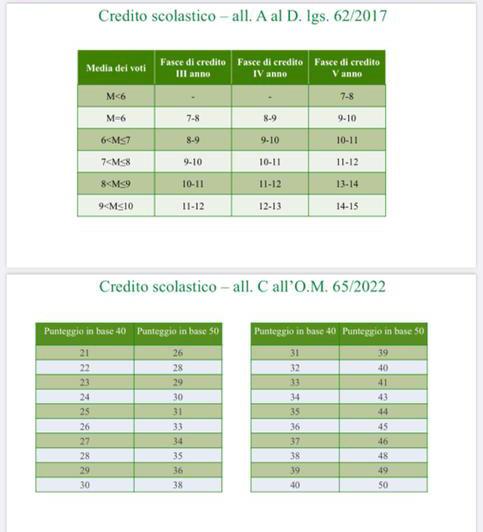 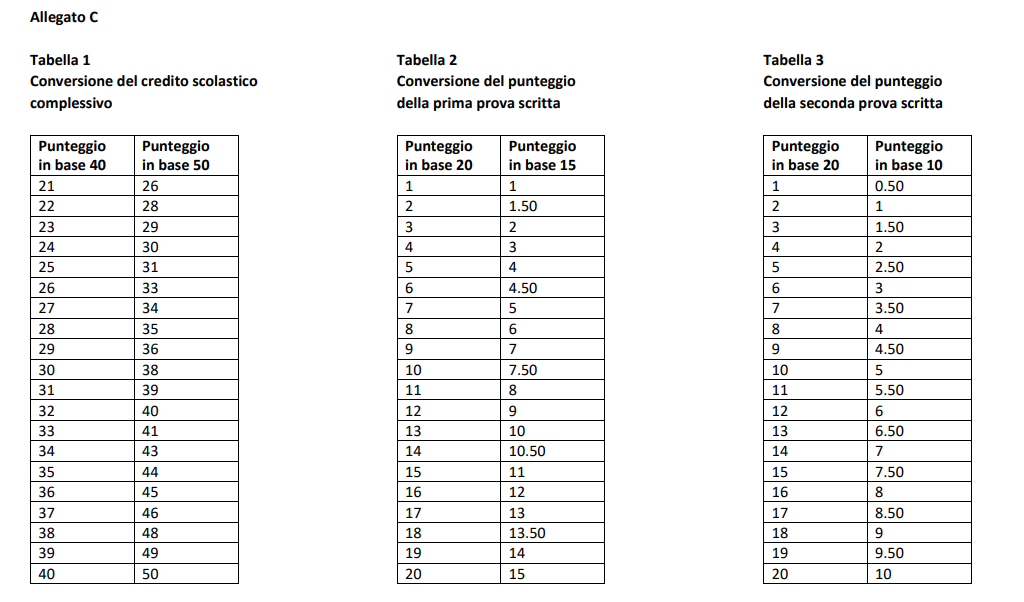 La valutazione finale resta in centesimi. Al credito scolastico sarà attribuito fino a un massimo di 50 punti. Per quanto riguarda le prove scritte, a quella di Italiano saranno attribuiti fino a 15 punti, alla seconda prova fino a 10, al colloquio fino a 25.Prove scritteLa disciplina oggetto della seconda prova scritta per ciascun percorso di studio è individuata dagli Allegati B/1, B/2, B/3 dell’O.M. n. 65 del 14/03/2022. Per tutte le classi quinte dello stesso indirizzo, articolazione, opzione presenti nell’istituzione scolastica i docenti titolari della disciplina oggetto della seconda prova di tutte le sottocommissioni operanti nella scuola elaboreranno collegialmente, tre proposte di tracce, sulla base delle informazioni contenute nei documenti del consiglio di classe di tutte le classi coinvolte; tra tali proposte verrà sorteggiata, il giorno dello svolgimento della seconda prova scritta, la traccia che verrà svolta in tutte le classi coinvolte.La stesura della seconda prova viene realizzata secondo i Quadri di riferimento di cui al D.M. 769 del 26 novembre 2018.Disciplina DurataPrima Prova Scritta: Italiano 6 oreSeconda Prova Scritta: Informatica 6 oreGriglia di valutazione per l’attribuzione dei punteggiIndicazioni generali per la valutazione degli elaborati (MAX 60 pt) INDICATORE 1• Ideazione, pianificazione e organizzazione del testo.• Coesione e coerenza testuale.INDICATORE 2• Ricchezza e padronanza lessicale.• Correttezza grammaticale (ortografia, morfologia, sintassi); uso corretto ed efficace della punteggiatura.INDICATORE 3• Ampiezza e precisione delle conoscenze e dei riferimenti culturali.• Espressione di giudizi critici e valutazioni personali.Indicatori specifici per le singole tipologie di provaTipologia A Elementi da valutare nello specifico (MAX 40 pt)• Rispetto dei vincoli posti nella consegna (ad esempio, indicazioni di massima circa lalunghezza del testo – se presenti – o indicazioni circa la forma parafrasata o sinteticadella rielaborazione).• Capacità di comprendere il testo nel suo senso complessivo e nei suoi snodi tematici estilistici.• Puntualità nell'analisi lessicale, sintattica, stilistica e retorica (se richiesta).• Interpretazione corretta e articolata del testo.Tipologia BElementi da valutare nello specifico (MAX 40 pt)• Individuazione corretta di tesi e argomentazioni presenti nel testo proposto.• Capacità di sostenere con coerenza un percorso ragionativo adoperando connettivipertinenti.• Correttezza e congruenza dei riferimenti culturali utilizzati per sostenerel'argomentazione.Tipologia CElementi da valutare nello specifico (MAX 40 pt)• Pertinenza del testo rispetto alla traccia e coerenza nella formulazione del titolo edell'eventuale paragrafazione.• Sviluppo ordinato e lineare dell’esposizione.• Correttezza e articolazione delle conoscenze e dei riferimenti culturaliNB. Il punteggio specifico in centesimi, derivante dalla somma della parte generale e della parte specifica, va riportato a 20 con opportuna proporzione (divisione per 5 +arrotondamento).ATTUAZIONE METODOLOGIA CLILL'insegnamento di una disciplina non linguistica in lingua straniera non è stata attuata nell’anno scolastico in corso. PROVE INVALSILe prove INVALSI 2022 sono svolte dalle studentesse e dagli studenti in formato elettronico (cosiddette prove CBT) e interamente online.Lo svolgimento delle prove INVALSI 2022 costituisce requisito di ammissione all’esame di Stato conclusivo del secondo ciclo d’istruzione (art. 13, comma 2, lettera b del D. Lgs. n. 62/2017). Le discipline oggetto di rilevazione delle prove INVALSI 2022 sono: a) Italiano, b) Matematica, c) Inglese (prova di ascolto e prova di lettura).La classe ha sostenuto le prove INVALSI come previsto dalla normativa di riferimento, nei giorni programmati dalla scuola, ovvero dal: 07/03/22 al 19/03/2022 e nei giorni 01/04 e 02/04/22.PROGRAMMI ADOTTATI DAI DOCENTI NEL CORSO DELL’A.S. 2021-2022:ITALIANO: La Letteratura nell'Italia UnitaLa ScapigliaturaGiosuè Carducci: biografia, pensiero, poetica - Pianto antico (Rime Nuove)Naturalismo e VerismoG. Verga: biografia, pensiero, poetica - Rosso Malpelo (Vita dei Campi) - I Malavoglia (L'inizio dei Malavoglia)Giovanni Pascoli: biografia, pensiero, poetica e opere - MyricaeGabriele D'Annunzio: biografia, pensiero, poetica e opereTra Decadentismo ed EstetismoGli anni della guerra e l'impresa di FiumeGli anni del VittorialeConcetto di SuperuomoIl Piacere (Struttura e trama)Andrea Sperelli: il ritratto di un estetaAlcyone (Composizione e struttura)La sera fiesolana (Alcyone)Le Avanguardie del primo NovecentoL'espressionismoIl FuturismoIl DadaismoIl SurrealismoIl Manifesto del FuturismoIl ModernismoLuigi Pirandello: biografia, pensiero, poetica e opereI RomanziIl Fu Mattia PascalUno, nessuno, e centomilaIl TeatroSei Personaggi in cerca d'autore (Struttura) Finzione e realtàItalo Svevo: biografia, pensiero, poetica e opereUna Vita: la storia di un inettoLa coscienza di Zeno (Struttura e contenuto)Lo schiaffo del padre (La coscienza di Zeno, cap. IV)Giuseppe Ungaretti: biografia, pensiero, poetica e opereL'Allegria (Struttura)Italia (L'allegria)Veglia (L'allegria)12) Eugenio Montale: biografia, pensiero, poetica e opere       Ossi di seppia (Struttura, contenuto, stile)       Meriggiare pallido e assorto (Ossi di seppia)       La bufera e altro (struttura e trama)       Il sogno del prigioniero (La bufera e altro)STORIA: Il Congresso di ViennaI moti rivoluzionari (1820-1848)Il Risorgimento e l'Unità d'ItaliaLa Prima Guerra mondialeLa Rivoluzione RussaLa Grande crisiL'avvento del fascismoLa Seconda Guerra MondialeL'Italia RepubblicanaIl mondo diviso - la guerra freddaSISTEMI E RETI: METODI E TECNOLOGIE DI RETE (ISO-OSI, TCP/IP, Huffman, crittografia, VIRUS, nomi di dominio, dns, ftp, http)SERVIZI CERTIFICATI (firma digitale, pec)ARCHITETTURA DELLE APPLICAZIONI E SERVIZI RETE (servizi ftp, file zilla)AMMINISTRAZIONE DELLA RETE (lan, wan, samba)INFORMATICA: 1) Organizzazione degli archivi1. Gli archivi2. L’organizzazione degli archivi3. Le basi di dati4. I modelli per il database2)  Modello concettuale dei dati1. Progettazione concettuale2. Modello dei dati3. Entità e associazioni4. Attributi5. Le associazioni tra entità3) Modello relazionale1. I concetti fondamentali del modello relazionale2. La derivazione delle relazioni dal modello E/R3. Le operazioni relazionali4. La normalizzazione delle relazioni4) Access1. Il programma Access2. Creazione tabelle3. Le query, le maschere e i report5) Il linguaggio SQL1. Introduzione2. Identificatori e tipi di dati3. La definizione delle tabelle4. I comandi per la manipolazione dei dati5. Interrogazioni con SQL6) MySQL1. Caratteristiche generali di MySQL2. Creazione del database e delle tabelle3. Operazioni di manipolazione di interrogazioneTECNOLOGIE INFORMATICHE:1) Il Personal Computer: Architettura e Funzionamento1. Il PC: funzionamento;2. Hardware e Software;3. Il Modello di Von Neumann;4. Architettura di un PC;5. Componenti Principali.2) Il Sistema Operativo1. Software di sistema e applicativo;2. Architettura di un sistema operativo;3. Classificazione dei sistemi operativi;4. Bootstrap;5. Panoramica dei principali sistemi operativi.3) Rappresentazione dell’informazione, i file1. Numeri;2. Caratteri e testi;3. Immagini;4. Video;5. Suoni.4) Cenni di Programmazione1. Linguaggio di programmazione;2. Fasi della programmazione;3. Paradigmi di Programmazione;4. Costrutti elementari di un linguaggio di programmazione.5) Reti di Calcolatori1. Fondamenti di Redi di Calcolatori;2. Reti TCP/IP – Internet.6) Internet1. Applicazioni e WEB2. Cenni di sicurezza informatica7) Sistemi di acquisizione e distribuzione dati1. Architettura dei sistemi di acquisizione e distribuzione dati2. Campionamento e ricostruzione dei segnali8) Reti Wireless per sistemi di acquisizione dati e misure1. Moduli a radiofrequenza2. Protocolli3. Applicazione di sistemi wireless con Arduino UnoSCIENZE MOTORIE: 1)	Apparato Locomotore (Tessuto Cartilagineo, Articolazioni, Legamenti, Midollo Osseo, Colonna Vertebrale)2)	Apparato Muscolare (Muscoli, Fibre, Tendini)3)	Apparato Cardiovascolare (componenti fondamentali)4)	Apparato Respiratorio (percorso aria inspirata, Polmoni, Diaframma)5)	Paramorfismi e Dismorfismi6)	Infortuni e Pronto Soccorso7)	Le capacità motorie (coordinative e condizionali, movimento riflesso, automatico e volontario)8)	Alimentazione (processo di digestione, alimenti naturali, principi e gruppi alimentari, acqua, bevande, vitamine, Sali minerali, glicidi, grassi, proteine)INGLESE: COMPUTER TERMS AND DEFINITIONS Computer terms and acronyms Definitions of Computer terms An on-line advertisement Writing definitions The Internet and more computer terms TYPES OF COMPUTERS AND THEIR HISTORY The main types of computers The history of computer The Personal Computer Computers at works THE INTERNET The Internet connection and services Surfing the Net Internet Protocols Online Communities Surfing safely PC Protection when online Tips for surfing safely PROGRAMMING How Programs are made Programming phases Structured programming Object-oriented programming Programming languages Java Technology The C Family An example of simple programming TELECOMMUNICATIONS Telecommunications What is information? Transmission media: wires and cables Optical fibres Air transmission: antennas Satellites Telecommunications and society ICT and SOCIETY Living in the digital age Benefits to society of using ICT From ICT to culture ICT and health ICT and work ICT and education Environmental impact HOW COMPUTERS EVOLVED The ideas and inventions of many mathematicians, scientists, and engineers prepared the way for the development of the modern computer. COMPUTER NETWORKS AND THE INTERNET PROGRAMMING LANGUAGES MOST IN DEMAND ENCRYPTION AND ALAN TURING’S INTELLIGENT MACHINES THE FUTURE OF COMPUTERS THE DATABASE THE MAN WHO INVENTED THE WEB HOW TOP WEBSITES WERE CREATED THE WEB TODAY E-COMMERCE EDUCAZIONE CIVICA:I nuclei tematici dell’insegnamento sono precisati nel comma 2 dell’articolo 1 della Legge:1. Conoscenza della Costituzione italiana e delle istituzioni dell’Unione europea, per sostanziare in particolare la condivisione e la promozione dei principi di legalità;2. Cittadinanza attiva e digitale;3. Sostenibilità ambientale e diritto alla salute e al benessere della persona.Nel dettaglio sono stati trattati nel corso dell’anno scolastico i seguenti argomenti: DALLO STATUTO ALBERTINO ALLA COSTITUZIONE REPUBBLICANALA STRUTTURA DELLA COSTITUZIONEI PRINCIPI FONDAMENTALI DELLA COSTITUZIONE (DISAMINA ARTICOLI 1-13 COST.)LE CONQUISTE DELLA COSTITUZIONE (SALUTE, ISTRUZIONE E LAVORO)LIBETA’ FONDAMENTALI, DIRITTI E DOVERI DEL CITTADINOIL PRESIDENTE DELLA REPUBBLICAIL PARLAMENTO ITALIANOIL GOVERNOLA MAGISTRATURAOBIETTIVI GENERALIIn particolare per la classe quinta:1. collocare la propria dimensione di cittadino in un orizzonte europeo e mondiale;2. conoscere la genesi dell’Unione Europea e le istituzioni comunitarie;3. conoscere le principali tradizioni culturali europee;4. comprendere la necessità della convivenza di diverse culture in un unico territorio;5. identificare le condizioni per la pace in un dato spazio geografico;6. conoscere organismi e istituzioni sovranazionali nel mondo.I contenuti trasversali sono stati elaborati in collaborazione con i docenti dell’areaumanistica (italiano, storia, inglese, scienze motorie), con i quali si èconcordata un’ora di compresenza per l’insegnamento di Cittadinanza e Costituzione.DisciplineOre settimanaliOre settimanaliOre settimanaliIII annoIV annoV annoLingua e Lettere Italiane444Storia222Lingua Inglese333Matematica333Insegnamento trasversale E. Civica333Sistemi e reti444Gestione ,progetto organizzazione d’impresa--3Tecnologie	e	progettazioni	di	sistemiInformatici e di telecomunicazione333Informatica666Telecomunicazioni33-Scienze Motorie222Insegnamento Religione Cattolica111Totale ore settimanali343434DOCENTEMATERIA  INFANTINO ANTONIETTAITALIANO/STORIAOZZELLA OSCARSCIENZE MOTORIE E SPORTIVE VISCUSI CRISTINAMATEMATICAPARENTE MARIATERESAINFORMATICAMIGLIORE MARIALINGUA INGLESEPARENTE GIUSEPPETECNOLOGIEE PROGETTAZIONE DEI SISTEMI INFORMATICI E DI TELECOMUNICAZIONIGUARINO ARMANDOSISTEMI E RETICARLEO LUCIANAEDUCAZIONE CIVICADOCENTEMATERIA  INFANTINO ANTONIETTAITALIANO/STORIAOZZELLA OSCARSCIENZE MOTORIE E SPORTIVEPARENTE MARIATERESAINFORMATICAMIGLIORE MARIALINGUA INGLESEPARENTE GIUSEPPETECNOLOGIE E PROGETTAZIONE DEI SISTEMI INFORMATICI E DI TELECOMUNICAZIONIGUARINO ARMANDOSISTEMI E RETIINDICATORIDESCRITTORIVOTOLIVELLOCONOSCENZEAcquisizione dei contenuti completa, ben strutturata ed approfondita con capacità di operare collegamentiinterdisciplinari efficaci.10Raggiungimento sicuro, completo e personale degli obiettivi disciplinariABILITA’Eccellente padronanza delle strumentalità di base. Utilizzo preciso e sicuro delle procedure, deglistrumenti e dei linguaggi disciplinari.10Raggiungimento sicuro, completo e personale degli obiettivi disciplinariCOMPETENZELinguaggio verbale, orale e scritto, chiaro preciso e ben articolato. Esposizione personale valida, approfondita ed originale, arricchita da contributi critici. Pienaconsapevolezza e autonomia nell’applicazione/utilizzo di dati e concetti specifici, differenti e nuovi, con soluzioni originali. Organizzazione accurata del propriolavoro.10Raggiungimento sicuro, completo e personale degli obiettivi disciplinariCONOSCENZEAcquisizione dei contenuti completa ed approfondita concapacità di operare collegamenti interdisciplinari.9Raggiungimento sicuro e completoABILITA’Soddisfacente padronanza delle strumentalità di base. Utilizzo sicuro delle procedure, degli strumenti e deilinguaggi disciplinari.degli obiettivi disciplinariCOMPETENZELinguaggio verbale, orale e scritto, chiaro e ben articolato. Esposizione personale valida e approfondita. Piena autonomia nell’applicazio-ne di dati e concetti in contesti specifici, differenti e nuovi.Organizzazione efficace del proprio lavoro.degli obiettivi disciplinariCONOSCENZEAcquisizione dei contenuti completa ed approfondita concapacità di operare collegamenti interdisciplinari.8Raggiungimento completo degli obiettivi disciplinariABILITA’Soddisfacente padronanza delle strumentalità di base.Utilizzo sicuro delle procedure, degli strumenti e dei linguaggi disciplinari.8Raggiungimento completo degli obiettivi disciplinariCOMPETENZELinguaggio verbale, orale e scritto, chiaro e ben articolato. Esposizione personale valida e approfondita. Piena autonomia nell’applicazione di dati e concetti in contesti specifici, differenti e nuovi.Organizzazione efficace del proprio lavoro.8Raggiungimento completo degli obiettivi disciplinariCONOSCENZEDiscreta acquisizione dei contenuti.7Raggiungimento complessivo degli obiettivi disciplinariABILITA’Sostanziale padronanza delle strumentalità di base. Discreto utilizzo delle procedure, degli strumenti e deilinguaggi disciplinari.7Raggiungimento complessivo degli obiettivi disciplinariCOMPETENZELinguaggio verbale, orale e scritto chiaro e corretto. Esposizione personale adeguata e pertinente.Organizzazione autonoma del proprio lavoro7Raggiungimento complessivo degli obiettivi disciplinariCONOSCENZEAcquisizione essenziale dei contenuti minimi con necessitàdi consolidamento.6Raggiungimento essenziale degli obiettivi disciplinariABILITA’Apprendimento accettabile delle strumentalità di base. Utilizzo piuttosto meccanico delle procedure edei linguaggi disciplinari.6Raggiungimento essenziale degli obiettivi disciplinariCOMPETENZELinguaggio verbale, orale e scritto semplice, chiaro ma non del tutto corretto e approfondito. Parziale autonomia nell’applicazione/utilizzo di dati e concetti. Organizzazione non sempre autonoma e adeguata delproprio lavoro.6Raggiungimento essenziale degli obiettivi disciplinariCONOSCENZEAcquisizione superficiale dei contenuti con presenza dilacune.5Raggiungimento parziale degli obiettivi disciplinariABILITA’Parziale apprendimento delle strumentalità di base.Mediocre autonomia nell’uso delle procedure, degli strumenti e dei linguaggi disciplinari.5Raggiungimento parziale degli obiettivi disciplinariCOMPETENZELinguaggio verbale, orale e scritto, non adeguato e/o non sempre pertinente. Esposizione personalesuperficiale.5Raggiungimento parziale degli obiettivi disciplinariDifficoltà nell’applicazione di dati e concetti. Organizzazione inadeguata del proprio lavoro contendenza alla dispersione.CONOSCENZEMancata acquisizione dei contenuti minimi.4Mancato raggiungimento degli obiettivi disciplinariABILITA’Mancato apprendimento delle strumentalità di base. Scarso utilizzo delle procedure e dei linguaggidisciplinari.4Mancato raggiungimento degli obiettivi disciplinariCOMPETENZELinguaggio verbale, orale e scritto, molto semplice e poco chiaro, non corretto e/o pertinente. Esposizione personale molto superficiale. Mancata autonomia nell’applicazione/utilizzo di dati e concetti. Inadeguataorganizzazione del proprio lavoro.4Mancato raggiungimento degli obiettivi disciplinariCONOSCENZEMancata acquisizione dei contenuti minimi perimpreparazione abituale e/o scadente preparazione di base.3 / 2Mancato raggiungimento degli obiettivi disciplinariABILITA’Mancato apprendimento delle strumentali di base. Incapacità di utilizzare le procedure dei linguaggi disciplinari. Atteggiamento di rifiuto nell’apprendimento delle strumentalità di base.3 / 2Mancato raggiungimento degli obiettivi disciplinariCOMPETENZENotevoli difficoltà nell’uso dei linguaggi. Incapacità di orientarsi anche se guidato. Esposizione personale scadente, limitata da conoscenza molto lacunosa o inesistente dei contenuti disciplinari, oppure conseguente all’atteggiamento di chiusura neiconfronti dell’apprendimento.3 / 2Mancato raggiungimento degli obiettivi disciplinari